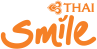 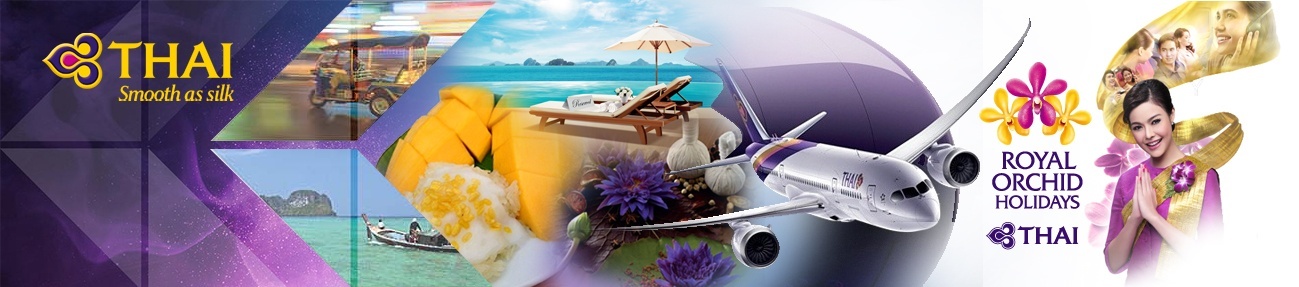 HK$/per person 港幣價目/每位計HK$/per person 港幣價目/每位計HK$/per person 港幣價目/每位計HK$/per person 港幣價目/每位計HK$/per person 港幣價目/每位計HK$/per person 港幣價目/每位計HK$/per person 港幣價目/每位計HK$/per person 港幣價目/每位計HK$/per person 港幣價目/每位計HK$/per person 港幣價目/每位計Hotel酒店Room Category房間種類Check in date入住宿日期Package Price 套餐價目Package Price 套餐價目Package Price 套餐價目Package Price 套餐價目Package Price 套餐價目Package Price 套餐價目Package Price 套餐價目Extension night with Breakfast 延長住宿連早餐Extension night with Breakfast 延長住宿連早餐Extension night with Breakfast 延長住宿連早餐Extension night with Breakfast 延長住宿連早餐Hotel酒店Room Category房間種類Check in date入住宿日期Adult 成人Adult 成人Adult 成人Adult 成人Child小童Child小童Child小童Extension night with Breakfast 延長住宿連早餐Extension night with Breakfast 延長住宿連早餐Extension night with Breakfast 延長住宿連早餐Extension night with Breakfast 延長住宿連早餐Hotel酒店Room Category房間種類Check in date入住宿日期Twin 佔半房Twin 佔半房Single 單人房Ex. Bed 加床Twin 佔半房Ex. Bed 加床No Bed不佔床Twin 佔半房Single 單人房Ex. Bed 加床No Bed不佔床Nai Yang Beach Nai Yang Beach Nai Yang Beach Nai Yang Beach Nai Yang Beach Nai Yang Beach Nai Yang Beach Nai Yang Beach Nai Yang Beach Nai Yang Beach Nai Yang Beach Nai Yang Beach Nai Yang Beach Nai Yang Beach Dewa Phuket Resorthttps://www.dewaphuketresort.comDeluxe01/5 – 30/6/2001 – 30/9/202,4502,4503,1502,7902,150N/A1,69022545045090Dewa Phuket Resorthttps://www.dewaphuketresort.comDeluxe01/7 – 31/8/2001 – 31/10/202,4902,4903,1902,7902,190N/A1,69026653145090Patong BeachPatong BeachPatong BeachPatong BeachPatong BeachPatong BeachPatong BeachPatong BeachPatong BeachPatong BeachPatong BeachPatong BeachPatong BeachPatong BeachPatong Beach Hotelhttp://www.see2sea.com/Special Offer: Booking and Pay prior 15 Days of departure daySpecial Offer: Booking and Pay prior 15 Days of departure daySpecial Offer: Booking and Pay prior 15 Days of departure daySpecial Offer: Booking and Pay prior 15 Days of departure daySpecial Offer: Booking and Pay prior 15 Days of departure daySpecial Offer: Booking and Pay prior 15 Days of departure daySpecial Offer: Booking and Pay prior 15 Days of departure daySpecial Offer: Booking and Pay prior 15 Days of departure daySpecial Offer: Booking and Pay prior 15 Days of departure daySpecial Offer: Booking and Pay prior 15 Days of departure daySpecial Offer: Booking and Pay prior 15 Days of departure daySpecial Offer: Booking and Pay prior 15 Days of departure daySpecial Offer: Booking and Pay prior 15 Days of departure dayPatong Beach Hotelhttp://www.see2sea.com/Superior Siam Wing01/5 – 31/10/202,6502,6503,5502,6502,350N/A1,69036572936990Patong Beach Hotelhttp://www.see2sea.com/Superior Siam WingFamily Offer: Superior room accepts 2 children for using existing bed.Family Offer: Superior room accepts 2 children for using existing bed.Family Offer: Superior room accepts 2 children for using existing bed.Family Offer: Superior room accepts 2 children for using existing bed.Family Offer: Superior room accepts 2 children for using existing bed.Family Offer: Superior room accepts 2 children for using existing bed.Family Offer: Superior room accepts 2 children for using existing bed.Family Offer: Superior room accepts 2 children for using existing bed.Family Offer: Superior room accepts 2 children for using existing bed.Family Offer: Superior room accepts 2 children for using existing bed.Family Offer: Superior room accepts 2 children for using existing bed.Family Offer: Superior room accepts 2 children for using existing bed.The Kee Resort and Spahttps://www.thekeeresort.comPlaza01/5 – 31/10/202,6502,6503,5502,7502,3501,9501,65035671143281The Kee Resort and Spahttps://www.thekeeresort.comDeluxe01/5 – 31/10/202,7902,7903,7502,7502,4901,9501,65041482843281The Kee Resort and Spahttps://www.thekeeresort.comFamily Offer: Plaza and Deluxe room accepts 3 adults / 2 adults + 2 Children in one room.Family Offer: Plaza and Deluxe room accepts 3 adults / 2 adults + 2 Children in one room.Family Offer: Plaza and Deluxe room accepts 3 adults / 2 adults + 2 Children in one room.Family Offer: Plaza and Deluxe room accepts 3 adults / 2 adults + 2 Children in one room.Family Offer: Plaza and Deluxe room accepts 3 adults / 2 adults + 2 Children in one room.Family Offer: Plaza and Deluxe room accepts 3 adults / 2 adults + 2 Children in one room.Family Offer: Plaza and Deluxe room accepts 3 adults / 2 adults + 2 Children in one room.Family Offer: Plaza and Deluxe room accepts 3 adults / 2 adults + 2 Children in one room.Family Offer: Plaza and Deluxe room accepts 3 adults / 2 adults + 2 Children in one room.Family Offer: Plaza and Deluxe room accepts 3 adults / 2 adults + 2 Children in one room.Family Offer: Plaza and Deluxe room accepts 3 adults / 2 adults + 2 Children in one room.Family Offer: Plaza and Deluxe room accepts 3 adults / 2 adults + 2 Children in one room.Family Offer: Plaza and Deluxe room accepts 3 adults / 2 adults + 2 Children in one room.Duangjitt Resort and Spahttps://www.duangjittresort-spa.comDeluxe Garden Wing01/5 – 31/10/202,6902,6903,5502,4902,3901,8501,65035671128881Duangjitt Resort and Spahttps://www.duangjittresort-spa.comFamily Offer: Plaza and Deluxe room accepts 3 adults / 2 adults + 2 Children in one room.Family Offer: Plaza and Deluxe room accepts 3 adults / 2 adults + 2 Children in one room.Family Offer: Plaza and Deluxe room accepts 3 adults / 2 adults + 2 Children in one room.Family Offer: Plaza and Deluxe room accepts 3 adults / 2 adults + 2 Children in one room.Family Offer: Plaza and Deluxe room accepts 3 adults / 2 adults + 2 Children in one room.Family Offer: Plaza and Deluxe room accepts 3 adults / 2 adults + 2 Children in one room.Family Offer: Plaza and Deluxe room accepts 3 adults / 2 adults + 2 Children in one room.Family Offer: Plaza and Deluxe room accepts 3 adults / 2 adults + 2 Children in one room.Family Offer: Plaza and Deluxe room accepts 3 adults / 2 adults + 2 Children in one room.Family Offer: Plaza and Deluxe room accepts 3 adults / 2 adults + 2 Children in one room.Family Offer: Plaza and Deluxe room accepts 3 adults / 2 adults + 2 Children in one room.Family Offer: Plaza and Deluxe room accepts 3 adults / 2 adults + 2 Children in one room.Family Offer: Plaza and Deluxe room accepts 3 adults / 2 adults + 2 Children in one room.Patong Merlin Hotelhttps://www.duangjittresort-spa.comStandard01/5 – 31/10/202,6902,6903,6502,4902,390N/A1,69036973828899Novotel Phuket Vintage Parkhttps://www.novotelphuketvintagepark.comSpecial Offer: Booking and Pay prior 15 Days of departure daySpecial Offer: Booking and Pay prior 15 Days of departure daySpecial Offer: Booking and Pay prior 15 Days of departure daySpecial Offer: Booking and Pay prior 15 Days of departure daySpecial Offer: Booking and Pay prior 15 Days of departure daySpecial Offer: Booking and Pay prior 15 Days of departure daySpecial Offer: Booking and Pay prior 15 Days of departure daySpecial Offer: Booking and Pay prior 15 Days of departure daySpecial Offer: Booking and Pay prior 15 Days of departure daySpecial Offer: Booking and Pay prior 15 Days of departure daySpecial Offer: Booking and Pay prior 15 Days of departure daySpecial Offer: Booking and Pay prior 15 Days of departure daySpecial Offer: Booking and Pay prior 15 Days of departure dayNovotel Phuket Vintage Parkhttps://www.novotelphuketvintagepark.comSuperior01/5 – 30/6/2001/9 – 31/10/202,7902,7903,750N/A2,490N/A1,550414828N/ANo extra costBasisNovotel Phuket Vintage Parkhttps://www.novotelphuketvintagepark.comSuperior01/7 – 31/8/202,8902,8903,950N/A2,590N/A1,550459918N/ANo extra costBasisNovotel Phuket Vintage Parkhttps://www.novotelphuketvintagepark.comSuperiorFamily Offer: Superior room accepts 2 children for using existing bed or Sofa Bed.Family Offer: Superior room accepts 2 children for using existing bed or Sofa Bed.Family Offer: Superior room accepts 2 children for using existing bed or Sofa Bed.Family Offer: Superior room accepts 2 children for using existing bed or Sofa Bed.Family Offer: Superior room accepts 2 children for using existing bed or Sofa Bed.Family Offer: Superior room accepts 2 children for using existing bed or Sofa Bed.Family Offer: Superior room accepts 2 children for using existing bed or Sofa Bed.Family Offer: Superior room accepts 2 children for using existing bed or Sofa Bed.Family Offer: Superior room accepts 2 children for using existing bed or Sofa Bed.Family Offer: Superior room accepts 2 children for using existing bed or Sofa Bed.Family Offer: Superior room accepts 2 children for using existing bed or Sofa Bed.Family Offer: Superior room accepts 2 children for using existing bed or Sofa Bed.HK$/per person 港幣價目/每位計HK$/per person 港幣價目/每位計HK$/per person 港幣價目/每位計HK$/per person 港幣價目/每位計HK$/per person 港幣價目/每位計HK$/per person 港幣價目/每位計HK$/per person 港幣價目/每位計HK$/per person 港幣價目/每位計HK$/per person 港幣價目/每位計HK$/per person 港幣價目/每位計Hotel酒店Room Category房間種類Check in date入住宿日期Package Price 套餐價目Package Price 套餐價目Package Price 套餐價目Package Price 套餐價目Package Price 套餐價目Package Price 套餐價目Package Price 套餐價目Extension night with Breakfast 延長住宿連早餐Extension night with Breakfast 延長住宿連早餐Extension night with Breakfast 延長住宿連早餐Extension night with Breakfast 延長住宿連早餐Hotel酒店Room Category房間種類Check in date入住宿日期Adult 成人Adult 成人Adult 成人Adult 成人Child小童Child小童Child小童Extension night with Breakfast 延長住宿連早餐Extension night with Breakfast 延長住宿連早餐Extension night with Breakfast 延長住宿連早餐Extension night with Breakfast 延長住宿連早餐Hotel酒店Room Category房間種類Check in date入住宿日期Twin 佔半房Twin 佔半房Single 單人房Ex. Bed 加床Twin 佔半房Ex. Bed 加床No Bed不佔床Twin 佔半房Single 單人房Ex. Bed 加床No Bed不佔床Patong BeachPatong BeachPatong BeachPatong BeachPatong BeachPatong BeachPatong BeachPatong BeachPatong BeachPatong BeachPatong BeachPatong BeachPatong BeachPatong BeachNovotel Phuket Vintage Parkhttps://www.novotelphuketvintagepark.comSpecial Offer: Booking and Pay prior 15 Days of departure daySpecial Offer: Booking and Pay prior 15 Days of departure daySpecial Offer: Booking and Pay prior 15 Days of departure daySpecial Offer: Booking and Pay prior 15 Days of departure daySpecial Offer: Booking and Pay prior 15 Days of departure daySpecial Offer: Booking and Pay prior 15 Days of departure daySpecial Offer: Booking and Pay prior 15 Days of departure daySpecial Offer: Booking and Pay prior 15 Days of departure daySpecial Offer: Booking and Pay prior 15 Days of departure daySpecial Offer: Booking and Pay prior 15 Days of departure daySpecial Offer: Booking and Pay prior 15 Days of departure daySpecial Offer: Booking and Pay prior 15 Days of departure daySpecial Offer: Booking and Pay prior 15 Days of departure dayNovotel Phuket Vintage Parkhttps://www.novotelphuketvintagepark.comDeluxe01/5 – 30/6/2001/9 – 31/10/202,9502,9504,1502,5902,650N/A1,5505091,017351No extra costBasisNovotel Phuket Vintage Parkhttps://www.novotelphuketvintagepark.comDeluxe01/7 – 31/8/203,0503,0504,2902,5902,750N/A1,5505631,125351No extra costBasisNovotel Phuket Vintage Parkhttps://www.novotelphuketvintagepark.comDeluxeFamily Offer: Deluxe room accepts 3 adults / 2 adults + 2 Children in one room.Family Offer: Deluxe room accepts 3 adults / 2 adults + 2 Children in one room.Family Offer: Deluxe room accepts 3 adults / 2 adults + 2 Children in one room.Family Offer: Deluxe room accepts 3 adults / 2 adults + 2 Children in one room.Family Offer: Deluxe room accepts 3 adults / 2 adults + 2 Children in one room.Family Offer: Deluxe room accepts 3 adults / 2 adults + 2 Children in one room.Family Offer: Deluxe room accepts 3 adults / 2 adults + 2 Children in one room.Family Offer: Deluxe room accepts 3 adults / 2 adults + 2 Children in one room.Family Offer: Deluxe room accepts 3 adults / 2 adults + 2 Children in one room.Family Offer: Deluxe room accepts 3 adults / 2 adults + 2 Children in one room.Family Offer: Deluxe room accepts 3 adults / 2 adults + 2 Children in one room.Family Offer: Deluxe room accepts 3 adults / 2 adults + 2 Children in one room.Phuket Marriott Resort and Spa, Merlin Beachhttps://www.marriott.comSuperior Lagoon Pool View01/5 – 31/10/203,2903,2904,7502,7502,9902,2501,6906841,36844199Phuket Marriott Resort and Spa, Merlin Beachhttps://www.marriott.comSuperior Lagoon Pool ViewFamily Offer: Accepts 3 adults / 2 adults + 2 Children in one room.Family Offer: Accepts 3 adults / 2 adults + 2 Children in one room.Family Offer: Accepts 3 adults / 2 adults + 2 Children in one room.Family Offer: Accepts 3 adults / 2 adults + 2 Children in one room.Family Offer: Accepts 3 adults / 2 adults + 2 Children in one room.Family Offer: Accepts 3 adults / 2 adults + 2 Children in one room.Family Offer: Accepts 3 adults / 2 adults + 2 Children in one room.Family Offer: Accepts 3 adults / 2 adults + 2 Children in one room.Family Offer: Accepts 3 adults / 2 adults + 2 Children in one room.Family Offer: Accepts 3 adults / 2 adults + 2 Children in one room.Family Offer: Accepts 3 adults / 2 adults + 2 Children in one room.Family Offer: Accepts 3 adults / 2 adults + 2 Children in one room.Laguna BeachLaguna BeachLaguna BeachLaguna BeachLaguna BeachLaguna BeachLaguna BeachLaguna BeachLaguna BeachLaguna BeachLaguna BeachLaguna BeachLaguna BeachLaguna BeachAngsana Laguna Phukethttps://www.angsana.comLaguna01/5 – 31/10/202,9902,9904,1502,8902,690N/A1,5505181,035531No extra costBasisAngsana Laguna Phukethttps://www.angsana.comLagunaFamily Offer: Superior room accepts 2 children for using existing bed.Family Offer: Superior room accepts 2 children for using existing bed.Family Offer: Superior room accepts 2 children for using existing bed.Family Offer: Superior room accepts 2 children for using existing bed.Family Offer: Superior room accepts 2 children for using existing bed.Family Offer: Superior room accepts 2 children for using existing bed.Family Offer: Superior room accepts 2 children for using existing bed.Family Offer: Superior room accepts 2 children for using existing bed.Family Offer: Superior room accepts 2 children for using existing bed.Family Offer: Superior room accepts 2 children for using existing bed.Family Offer: Superior room accepts 2 children for using existing bed.Family Offer: Superior room accepts 2 children for using existing bed.Outrigger Laguna Phuket Beach Resorthttps://www.outrigger.comLagoon View01/5 – 31/10/203,0903,0904,4502,8902,790N/A1,5505941,188531No extra costBasisKata BeachKata BeachKata BeachKata BeachKata BeachKata BeachKata BeachKata BeachKata BeachKata BeachKata BeachKata BeachKata BeachKata BeachKatathani Phuket Beach Resorthttps://www.katathani.com/Deluxe01/5 – 31/10/203,1503,1504,4502,7502,850N/A1,6906171,23344190Beyond Resort Katahttps://www.beyondresortkata.com/Superior01/5 – 31/10/203,1903,1904,6502,5902,890N/A1,6906481,29635199Beyond Resort Katahttps://www.beyondresortkata.com/Bonus Nights: Stay 7 nights pay 5 nights (5+2), the room included 2 ABF on 6-7th night (Free Nights)Stay period till 31 Oct 2020.  Bonus Nights: Stay 7 nights pay 5 nights (5+2), the room included 2 ABF on 6-7th night (Free Nights)Stay period till 31 Oct 2020.  Bonus Nights: Stay 7 nights pay 5 nights (5+2), the room included 2 ABF on 6-7th night (Free Nights)Stay period till 31 Oct 2020.  Bonus Nights: Stay 7 nights pay 5 nights (5+2), the room included 2 ABF on 6-7th night (Free Nights)Stay period till 31 Oct 2020.  Bonus Nights: Stay 7 nights pay 5 nights (5+2), the room included 2 ABF on 6-7th night (Free Nights)Stay period till 31 Oct 2020.  Bonus Nights: Stay 7 nights pay 5 nights (5+2), the room included 2 ABF on 6-7th night (Free Nights)Stay period till 31 Oct 2020.  Bonus Nights: Stay 7 nights pay 5 nights (5+2), the room included 2 ABF on 6-7th night (Free Nights)Stay period till 31 Oct 2020.  Bonus Nights: Stay 7 nights pay 5 nights (5+2), the room included 2 ABF on 6-7th night (Free Nights)Stay period till 31 Oct 2020.  Bonus Nights: Stay 7 nights pay 5 nights (5+2), the room included 2 ABF on 6-7th night (Free Nights)Stay period till 31 Oct 2020.  Bonus Nights: Stay 7 nights pay 5 nights (5+2), the room included 2 ABF on 6-7th night (Free Nights)Stay period till 31 Oct 2020.  Bonus Nights: Stay 7 nights pay 5 nights (5+2), the room included 2 ABF on 6-7th night (Free Nights)Stay period till 31 Oct 2020.  Bonus Nights: Stay 7 nights pay 5 nights (5+2), the room included 2 ABF on 6-7th night (Free Nights)Stay period till 31 Oct 2020.  Bonus Nights: Stay 7 nights pay 5 nights (5+2), the room included 2 ABF on 6-7th night (Free Nights)Stay period till 31 Oct 2020.  Kamala BeachKamala BeachKamala BeachKamala BeachKamala BeachKamala BeachKamala BeachKamala BeachKamala BeachKamala BeachKamala BeachKamala BeachKamala BeachKamala BeachHyatt Regency Phukethttps://www.hyatt.comGarden View01/5 – 31/10/203,1903,1904,5102,7902,8902,3501,6906351,269450108Cape Panwa BeachCape Panwa BeachCape Panwa BeachCape Panwa BeachCape Panwa BeachCape Panwa BeachCape Panwa BeachCape Panwa BeachCape Panwa BeachCape Panwa BeachCape Panwa BeachCape Panwa BeachCape Panwa BeachCape Panwa BeachAmatara Wellness Resorthttps://www.amataraphuket.comBay View Suite 01/5 – 31/10/203,2903,2904,750N/A2,990N/AN/A6841,368N/AN/AAmatara Wellness Resorthttps://www.amataraphuket.comSea View Suite 01/5 – 31/10/203,5903,5905,450N/A3,290N/AN/A8731,746N/AN/AAmatara Wellness Resorthttps://www.amataraphuket.comBay View Pool Villa01/5 – 31/10/204,8904,8907,9503,2904,5902,1501,7501,5573,114729126Amatara Wellness Resorthttps://www.amataraphuket.comBay View Pool VillaFamily Offer: Bay View Pool Villa accepts 3 adults / 2 adults + 2 Children in one room.Family Offer: Bay View Pool Villa accepts 3 adults / 2 adults + 2 Children in one room.Family Offer: Bay View Pool Villa accepts 3 adults / 2 adults + 2 Children in one room.Family Offer: Bay View Pool Villa accepts 3 adults / 2 adults + 2 Children in one room.Family Offer: Bay View Pool Villa accepts 3 adults / 2 adults + 2 Children in one room.Family Offer: Bay View Pool Villa accepts 3 adults / 2 adults + 2 Children in one room.Family Offer: Bay View Pool Villa accepts 3 adults / 2 adults + 2 Children in one room.Family Offer: Bay View Pool Villa accepts 3 adults / 2 adults + 2 Children in one room.Family Offer: Bay View Pool Villa accepts 3 adults / 2 adults + 2 Children in one room.Family Offer: Bay View Pool Villa accepts 3 adults / 2 adults + 2 Children in one room.Family Offer: Bay View Pool Villa accepts 3 adults / 2 adults + 2 Children in one room.Family Offer: Bay View Pool Villa accepts 3 adults / 2 adults + 2 Children in one room.Amatara Wellness Resorthttps://www.amataraphuket.comAdditional Offers: Stay minimum three nights more will receive Wellness privileges as follows - 30 minutes Wellness consultation per stay. - Complimentary 1 wellness activity class per person per stay.- Complimentary unlimited access to In-House Wellness workshops. Additional Offers: Stay minimum three nights more will receive Wellness privileges as follows - 30 minutes Wellness consultation per stay. - Complimentary 1 wellness activity class per person per stay.- Complimentary unlimited access to In-House Wellness workshops. Additional Offers: Stay minimum three nights more will receive Wellness privileges as follows - 30 minutes Wellness consultation per stay. - Complimentary 1 wellness activity class per person per stay.- Complimentary unlimited access to In-House Wellness workshops. Additional Offers: Stay minimum three nights more will receive Wellness privileges as follows - 30 minutes Wellness consultation per stay. - Complimentary 1 wellness activity class per person per stay.- Complimentary unlimited access to In-House Wellness workshops. Additional Offers: Stay minimum three nights more will receive Wellness privileges as follows - 30 minutes Wellness consultation per stay. - Complimentary 1 wellness activity class per person per stay.- Complimentary unlimited access to In-House Wellness workshops. Additional Offers: Stay minimum three nights more will receive Wellness privileges as follows - 30 minutes Wellness consultation per stay. - Complimentary 1 wellness activity class per person per stay.- Complimentary unlimited access to In-House Wellness workshops. Additional Offers: Stay minimum three nights more will receive Wellness privileges as follows - 30 minutes Wellness consultation per stay. - Complimentary 1 wellness activity class per person per stay.- Complimentary unlimited access to In-House Wellness workshops. Additional Offers: Stay minimum three nights more will receive Wellness privileges as follows - 30 minutes Wellness consultation per stay. - Complimentary 1 wellness activity class per person per stay.- Complimentary unlimited access to In-House Wellness workshops. Additional Offers: Stay minimum three nights more will receive Wellness privileges as follows - 30 minutes Wellness consultation per stay. - Complimentary 1 wellness activity class per person per stay.- Complimentary unlimited access to In-House Wellness workshops. Additional Offers: Stay minimum three nights more will receive Wellness privileges as follows - 30 minutes Wellness consultation per stay. - Complimentary 1 wellness activity class per person per stay.- Complimentary unlimited access to In-House Wellness workshops. Additional Offers: Stay minimum three nights more will receive Wellness privileges as follows - 30 minutes Wellness consultation per stay. - Complimentary 1 wellness activity class per person per stay.- Complimentary unlimited access to In-House Wellness workshops. Additional Offers: Stay minimum three nights more will receive Wellness privileges as follows - 30 minutes Wellness consultation per stay. - Complimentary 1 wellness activity class per person per stay.- Complimentary unlimited access to In-House Wellness workshops. Additional Offers: Stay minimum three nights more will receive Wellness privileges as follows - 30 minutes Wellness consultation per stay. - Complimentary 1 wellness activity class per person per stay.- Complimentary unlimited access to In-House Wellness workshops. Package includes:Roundtrip economy class air ticket between Hong Kong and Phuket (Direct flight ) by THAI <code share with THAI Smile Flight >。2 Nights hotel accommodation with daily breakfast。Roundtrip transfer between airport and hotel by seat in coach / van。0.15% TIC Levy。費用包括:泰國國際航空直航來回香港及布吉經濟客位機票乙張。<聯營航班~由泰國微笑航空營運>2晚酒店住宿連早餐。布吉機場及酒店來回接送。0.15%旅遊議會印花稅。Airfare Surcharge 機票附加費:Airfare Surcharge 機票附加費:Departure dateFlight PatternBooking ClassTicket ValiditySurcharge 附加費Surcharge 附加費出發日期航班訂位機票有效期Adult 成人Child小童01/5 - 10/7/20
20/8 - 31/10/20RESREVATION & FULL PAY must be 
completed before 30 days of departure dateW (AP30)2-90 DaysLess 100Less 7001/5 - 10/7/20
20/8 - 31/10/20HKG-HKT-HKG TG2608 & TG2609 only
Operated by THAI Smile aircraftsW (GV1)2-90 Days0001/5 - 10/7/20
20/8 - 31/10/20HKG-HKT-HKG TG2608 & TG2609 only
Operated by THAI Smile aircraftsV (GV1)2-90 Days15011001/5 - 10/7/20
20/8 - 31/10/20HKG-HKT-HKG TG2608 & TG2609 only
Operated by THAI Smile aircraftsK (GV1)0-1 year35026011/7 - 19/8/20RESREVATION & FULL PAY must be 
completed before 30 days of departure dateW (AP30)0-1 year15011011/7 - 19/8/20HKG-HKT-HKG TG2608 & TG2609 only
Operated by THAI Smile aircraftsW (GV1)0-1 year25019011/7 - 19/8/20HKG-HKT-HKG TG2608 & TG2609 only
Operated by THAI Smile aircraftsV (GV1)0-1 year40030011/7 - 19/8/20HKG-HKT-HKG TG2608 & TG2609 only
Operated by THAI Smile aircraftsK (GV1)0-1 year600450Flight TG2000-2999 are operated by THAI Smile aircrafts, Seat configuration, meal & in-flight services are different from THAIFlight TG2000-2999 are operated by THAI Smile aircrafts, Seat configuration, meal & in-flight services are different from THAIFlight TG2000-2999 are operated by THAI Smile aircrafts, Seat configuration, meal & in-flight services are different from THAIFlight TG2000-2999 are operated by THAI Smile aircrafts, Seat configuration, meal & in-flight services are different from THAIFlight TG2000-2999 are operated by THAI Smile aircrafts, Seat configuration, meal & in-flight services are different from THAIFlight TG2000-2999 are operated by THAI Smile aircrafts, Seat configuration, meal & in-flight services are different from THAIRemarks:Prices quoted are on per person basis and subject to change without prior notice.Minimum 2 ADULTS travelling together on the same flight throughout whole journey.Flights and room confirmation are subject to availability.Package is non-endorsable, non-reroutable and non-refundable.Amendment and cancellation is not allowed after the travel document issued.Hotel stay must be completed on or before 31 Oct 2020, For hotel stay thereafter, please contact your Travel Agent or THAI Royal Orchid Holidays.Departure taxes, Hong Kong airport security charge, airlines insurance surcharge, travel agent service fee and airlines fuel surcharge are not included.Deposit payment of HK1,000 per person when making the reservation.Full Payment must be pay within 2 working days after the confirmation.  Reservation is not accepted within 5 working days before departure Package is based on Electronic Ticket (E-ticket) & Electronic Tour Voucher (E – Voucher).備註:費用均以每人計算，費用如有調整，恕不另行通知。旅程必須最少兩位成人同時出發及同時回程。所有預訂須視乎酒店及機位情況方能確定。旅遊套餐在任何情況下都不能更改，轉讓或退還款項。機票及酒店出票後,將不能更改及取消。酒店住宿必須於2020年10月31日或之前完成。如有任何查詢，請與您的旅遊顧問或皇家風蘭假期聯絡。費用不包括各地機場離境稅，香港機場保安稅，航空公司保險附加費,燃油附加費及旅行社服務費。訂位後, 須繳付訂金每位HK1,000。確定所有訂位後;必須於2個工作天內須繳付所有款項。出發前5個工作天不接受訂購。旅遊套餐只適用於使用電子機票及電子住房劵。